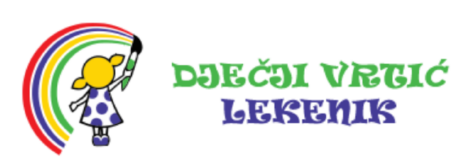 DJEČJI VRTIĆ LEKENIKHermanna Gmeinera 1LekenikUPRAVNO VIJEĆEIZVOD IZ ZAPISNIKAs 26. sjednice Upravnog vijeća Dječjeg vrtića Lekenik održane dana 30. rujna 2021. godine u centralnom objektu Dječjeg vrtića Lekenik na lokaciji H. Gmeinera 1, Lekenik.Početak: 16,00 hSjednici su bili nazočni: Ljilja Dolovčak Mikočević, Ivana Ćosić, Sanja Šimović, Ivana Bajc, ravnateljica Mirjana Božić te zapisničarka Marija Dominić.Gospodin Mario Čović, gospodin Josip Ćosić i gospođa Lucija Hapčić opravdali su svoj izostanak.Predsjednica Ljilja Dolovčak Mikočević otvara 26. sjednicu Upravnog vijeća, utvrđuje kvorum za održavanje sjednice te predlaže sljedećiDnevni red sjednice:Usvajanje zapisnika s 25. sjednice.Prijedlog ravnateljice Upravnom vijeću na izbor zdravstvenog voditelja Dječjeg vrtića Lekenik na određeno nepuno radno vrijeme do 31. kolovoza 2022. godine uz privitke: zapisnik Povjerenstva za natječaje i suglasnost na dopunski rad matičnog poslodavca izabranog kandidata.Odluka Upravnog vijeća o izboru zdravstvenog voditelja Dječjeg vrtića Lekenik na određeno nepuno radno vrijeme do 31. kolovoza 2022. godine.Plan prijema pripravnika u 2021. godini Ministarstva znanosti i obrazovanja – obavijest članovima Upravnog vijeća – ponovno.Suglasnost Osnivača na Plan prijema pripravnika od 22.03.2021. – ponovno.Odluka Upravnog vijeća o raspisivanju natječaja za odgojitelja – pripravnika kroz mjeru Ministarstva znanosti i obrazovanja i Hrvatskog zavoda za zapošljavanje – ponovan raspis.Godišnji plan i program rada Dječjeg vrtića Lekenik za pedagošku godinu 2021./2022.Odluka Upravnog vijeća o donošenju godišnjeg plana i programa rada Dječjeg vrtića Lekenik za pedagošku godinu 2021./2022.Kurikulum dječjeg vrtića Lekenik za pedagošku godinu 2021./2022.Odluka Upravnog vijeća o donošenju Kurikuluma Dječjeg vrtića Lekenik za pedagošku godinu 2021./2022.Prve izmjene plana nabave Dječjeg vrtića Lekenik – prijedlog ravnateljice.Suglasnost Upravnog vijeća na prve izmjene Plana nabave za 2021. godinu.Zapisnik povjerenstva za provedbu natječaja za zapošljavanje odgojitelja/ice u programu predškole – ovjereni scan.Zapisnik povjerenstva za provedbu natječaja za zapošljavanje odgojitelja/ice na neodređeno – ovjereni scan.Prijedlog ravnateljice Upravnom vijeću za izbor odgojitelja/ice, rad na neodređeno puno radno vrijeme.Odluka Upravnog vijeća o izboru odgojitelja/ice, rad na neodređeno puno radno vrijemeOdluka Upravnog vijeća o raspisivanju natječaja za pedagoga/inju – zamjena do povratka na posao.Odluka Općinskog vijeća Općine Lekenik o izmjenama i dopunama Odluke o cijeni, načinu i uvjetima financiranja smještaja i dnevnog boravka djece u Dječjem vrtiću Lekenik od 14. rujna 2021. godine – obavijest.Razno.TOČKA 1.Zapisnik s 25. sjednice Upravnog vijeća održane 13. rujna 2021. jednoglasno se usvaja.TOČKA 2.Prijedlog ravnateljice Upravnom vijeću da se za radno mjesto zdravstvenog voditelja na određeno nepuno radno vrijeme do 31. kolovoza 2022. godine primi kandidat Alen Sadiković.TOČKA 3.Članovi Upravnog vijeća jednoglasno donose odluku o izboru kandidata Alena Sadikovića na radno mjesto zdravstvenog voditelja na određeno nepuno radno vrijeme do 31. kolovoza 2022. godine.TOČKA 4. Ravnateljica obavještava članove Upravnog vijeća kako se natječaj po drugi puta raspisuje jer se na prethodni nije javio niti jedan kandidat.TOČKA 5.Upravno vijeće ima uvid u pisanu suglasnost Osnivača na Plan prijema pripravnika od 22.02.2021. godine.TOČKA 6.Upravno vijeće jednoglasno donosi odluku o raspisivanju natječaja za odgojitelja – pripravnika kroz mjeru Ministarstva znanosti i obrazovanja i Hrvatskog zavoda za zapošljavanje.TOČKA 7.Ravnateljica Mirjana Božić i pedagoginja Marija Dominić članovima Upravnog vijeća obrazložile Godišnji plan i program rada Dječjeg vrtića Lekenik za pedagošku godinu 2021./2022.TOČKA 8.Upravno vijeće jednoglasno donosi Godišnji plan i program rada Dječjeg vrtića Lekenik za pedagošku godinu 2021./2022.TOČKA 9.Ravnateljica i pedagoginja obrazlažu kurikulum kao jedan od temeljnih dokumenata Dječjeg vrtića Lekenik.TOČKA 10.Kurikulum Dječjeg vrtića Lekenik za pedagošku godinu 2021./2022. jednoglasno se usvaja.TOČKA 11.Predsjednica Upravnog vijeća i ravnateljica Dječjeg vrtića Lekenik obrazlažu prve izmjene plana nabave Dječjeg vrtića Lekenik.TOČKA 12.Prve izmjene Plana nabave za 2021. godinu jednoglasno se usvajaju.TOČKA 13.Članovima Upravnog vijeća dostavljen Zapisnik povjerenstva za zapošljavanje na radno mjesto odgojitelja/ice u programu predškole. Nije zaprimljena niti jedna prijava te se ponovno sklapa Ugovor o djelu na 60 dana s odgojiteljicom Ivanom Brkašić.TOČKA 14.Članovima Upravnog vijeća dostavljen je Zapisnik povjerenstva za zapošljavanje na radno mjesto odgojitelja/ice na neodređeno puno radno vrijeme. Pristigla jedna prijava kandidatkinje Ivane Pavišić.TOČKA 15.Prijedlog ravnateljice Upravnom vijeću da se za radno mjesto odgojitelja/ice na neodređeno puno radno vrijeme primi kandidatkinja Ivana Pavišić.TOČKA 16.Članovi Upravnog vijeća jednoglasno prihvaćaju prijedlog ravnateljice Upravnom vijeću za izbor kandidatkinje Ivane Pavišić za radno mjesto odgojitelja/ice na neodređeno puno radno vrijeme.TOČKA 17.Članovi Upravnog vijeća jednoglasno donose odluku o raspisivanju natječaja za radno mjesto pedagog/inja – zamjena do povratka na posao.TOČKA 18. Članovima Upravnog vijeća daje se na znanje dokument Odluke Općinskog vijeća Općine Lekenik o izmjena i dopunama Odluke o cijeni, načinu i uvjetima financiranja smještaja i dnevnog boravka djece u Dječjem vrtiću Lekenik.TOČKA 19.Jednoglasno usvojen prijedlog ravnateljice o izmjeni člana Povjerenstva za provedbu natječaja za odgojitelja/icu pripravnika/icu te se kao novi član imenuje odgojiteljica Ivana Ćosić. Ostali članovi ostaju nepromijenjeni.Ravnateljica informira članove Upravnog vijeća o dovršetku zaštitne vanjske ograde ispred područnog objekta u prostoru Osnovne škole Mladost Lekenik.Nema dodatnih komentara niti prijedloga od strane članova Upravnog vijeća.Završetak: 16,40 hZAPISNIČAR							PREDSJEDNICAMarija Dominić					Ljilja Dolovčak Mikočević, mag. oec